TISZAVASVÁRI VÁROS ÖNKORMÁNYZATAKÉPVISELŐ TESTÜLETE89/2020. (VII.30.) Kt. számúhatározataEgyüttműködési megállapodás megkötése a Tiszavasvári volt Alkaloida hulladéklerakó területén megvalósuló kármentesítési beavatkozás biztosításárólTiszavasvári Város Önkormányzata Képviselő-testülete az „Együttműködési megállapodás megkötése a Tiszavasvári volt Alkaloida hulladéklerakó területén megvalósuló kármentesítési beavatkozás biztosításáról” című előterjesztéssel kapcsolatban az alábbi határozatot hozza:Hozzájárul a Tiszavasvári Volt alkaloida hulladéklerakó Ht. 475/20/2009 sz. rekultivációs engedélye módosításához azzal, hogy az ezzel járó mindennemű költséget a kérelmező engedélyes visel.A jelen határozat 1. melléklete szerinti tartalommal elfogadja – a 0302 hrsz-ú önkormányzati tulajdonú ingatlan határozott időre szóló, részleges és szükséges mértékű ingyenes használatára is vonatkozó -  a Tiszavasvári Város Önkormányzata (székhely: 4440 Tiszavasvári, Városháza tér 4.) valamint az MMBD 2019 Konzorcium (tagok: Mészáros és Mészáros Ipari, Kereskedelmi és Szolgáltató Korlátolt Felelősségű Társaság (székhely: 8086 Felcsút, 0311/5.hrsz.; cégjegyzékszám: 07-09-007959; adószám: 12671003-2-07; képviseli: Németh Tamás ügyvezető;) és BÉKÉS DRÉN Környezetvédelmi, Víz- és Mélyépítési Korlátolt Felelősségű Társaság (székhely: 5630 Békés, Petőfi Sándor utca 20.; cégjegyzékszám: 04-09-003298; adószám: 11053727-2-04;), akinek képviseletében a Mészáros és Mészáros Ipari, Kereskedelmi és Szolgáltató Korlátolt Felelősségű Társaság konzorcium vezető tag jár el, valamint  a Nitrokémia Környezetvédelmi Tanácsadó és Szolgáltató Zártkörűen Működő Részvénytársaság (székhely: 8184 Balatonfűzfő, Munkás tér 2.; cégjegyzékszám: 19-10-500074, adószám: 11327646-2-19; képviseli: Tóth Csaba vezérigazgató) között kötendő együttműködési megállapodást, annak mellékleteivel (helyszínrajz, rekultivációs engedély módosításához műszaki leírás).Felhatalmazza a polgármestert, hogy az engedélyeztetési eljáráshoz szükséges nyilatkozatokat, intézkedéseket megtegye, kösse meg az együttműködési megállapodást és meghatalmazást adjon a Nitrokémia Zrt. részére a 475/20/2009 sz. rekultivációs engedély módosításával összefüggésben az illetékes hatóságok előtt történő eljárás érdekében.Határidő: esedékességkor		Felelős: Szőke Zoltán polgármester                      Szőke Zoltán					Dr. Kórik Zsuzsanna                      polgármester						jegyzőmelléklet az Együttműködési megállapodás megkötése a Tiszavasvári volt Alkaloida hulladéklerakó területén megvalósuló kármentesítési beavatkozás biztosításáról” szóló 89/2020. (VII.30.) Kt. számú határozathozMEGÁLLAPODÁS, amely létrejöttTiszavasvári Város Önkormányzata (székhely: 4440 Tiszavasvári, Városháza tér 4.; törzskönyvi azonosító szám (PIR): 732462; adószám: 15732468-2-15; képviseli Szőke Zoltán polgármester; a továbbiakban: Önkormányzat), valamint azMMBD 2019 Konzorcium [tagok: Mészáros és Mészáros Ipari, Kereskedelmi és Szolgáltató Korlátolt Felelősségű Társaság (székhely: 8086 Felcsút, 0311/5.hrsz.; cégjegyzékszám: 07-09-007959; adószám: 12671003-2-07; képviseli: Németh Tamás ügyvezető) és BÉKÉS DRÉN Környezetvédelmi, Víz- és Mélyépítési Korlátolt Felelősségű Társaság (székhely: 5630 Békés, Petőfi Sándor utca 20.; cégjegyzékszám: 04-09-003298; adószám: 11053727-2-04)], akinek képviseletében a Mészáros és Mészáros Ipari, Kereskedelmi és Szolgáltató Korlátolt Felelősségű Társaság konzorcium vezető tag jár el és aNitrokémia Környezetvédelmi Tanácsadó és Szolgáltató Zártkörűen Működő Részvénytársaság (székhely: 8184 Balatonfűzfő, Munkás tér 2.; cégjegyzékszám: 19-10-500074, adószám: 11327646-2-19; képviseli: Tóth Csaba vezérigazgató)együttesen, mint Felek között az alulírott napon és helyen az alábbi feltételek mellett.I. Előzmények1.	A Tiszavasvári volt Alkaloida hulladéklerakó vonatkozásában a talajban és talajvízben okozott szennyezés eltávolítása érdekében készített kármentesítési beavatkozás, aktív és passzív védelemre vonatkozó tervét a Szabolcs-Szatmár-Bereg Megyei Kormányhivatal 214-15/2018. ügyiratszámon módosított, 214-2/2018. ügyiratszámú határozatában (a továbbiakban: Határozat) elfogadta és beavatkozás végzését, valamint kármentesítési monitoring tevékenységet rendelt el az Magyar Nemzeti Vagyonkezelő Zártkörűen Működő Részvénytársaság (továbbiakban: MNV Zrt.) számára. Az illetékes Katasztrófavédelmi Igazgatóság 35900/3797-25/2019. ált. iktatószámú határozatával vízjogi létesítési engedélyt adott tárgyi kármentesítési létesítmények megvalósítására.2.	Az állami felelősségi körbe tartozó kármentesítési projektben a Magyar Államot, mint a kármentesítés kötelezettjét az MNV Zrt. képviseli. A 386/2013 (XI.7) Kormányrendelet felhatalmazása, valamint az MNV Zrt. megbízása alapján a Tiszavasvári „volt Alkaloida hulladéklerakó területének környezeti kármentesítését” Nitrokémia Környezetvédelmi Tanácsadó és Szolgáltató Zártkörűen Működő Részvénytársaság (továbbiakban: Nitrokémia Zrt.) mint megrendelő látja el. A Tiszavasvári „volt Alkaloida hulladéklerakó területének környezeti kármentesítését” a Nitrokémia Zrt megrendelése alapján az MMBD 2019 Konzorcium (továbbiakban: Konzorcium) végzi.3.	A Konzorcium közreműködésével 2019. évben a beavatkozással kapcsolatos előkészítő feladatok (geodéziai felmérés, fakivágás, árkolás, talajmintázás, laborvizsgálatok) végrehajtására, valamint a Kiviteli terv, Organizációs terv, Mintavételezési és Minőségellenőrzési Terv (MMT), Minőségbiztosítási Terv, Technológiai Utasítás (TU) tárgyú dokumentációk kidolgozására került sor.4.	2020. február 13. napján – az érintett hatóságok és az Önkormányzat meghívása mellett – a Konzorcium részére átadásra került a teljes munkaterület. A munkaterület átadásával egyidejűleg megnyitásra került az elektronikus építési napló.5.	A kármentesítési beavatkozással érintett terület ÉK-i részén, a Tiszavasvári külterület 0302 hrsz-ú területen található az Önkormányzata által üzemeltetett kommunális hulladéklerakó 2012-2014. között az I. ütemben – átmeneti felső záró réteggel – lett rekultiválva. A rekultivációt a „Szabolcs-Szatmár-Bereg Megyei Szilárdhulladékgazdálkodási Társulás településeinek szilárdhulladék lerakóinak rekultivációja” projekt keretében végezték el. A II. ütemű (végleges) rekultivációra 2024-ig kerül sor a vonatkozó Ht. 475/20/2009 sz. rekultivációs engedély szerint (továbbiakban: Rekultivációs Engedély). A kivitelező Konzorcium tájékoztatása szerint a rekultivált kommunális lerakó K-i és É-i oldala mentén a jelenleg rendelkezésre álló munkaterület nagymértékben beszűkül, a 3502 jelű (Tiszavasvári – Hajdúnánás) közút, ill. az Északi Tó közelsége miatt. Ezen a beszűkült sávon a résfal építéséhez kapcsolódó lavírsík kiépítése nem megoldható. A jelenlegi helyhiányból fakadó problémát a Konzorcium oly módon tervezi megoldani, hogy a kommunális lerakó É-i és K-i oldalrézsűjének átmeneti felső záró rétegét a lavírsík megfelelő szélességének biztosítása érdekében részben megbontja, majd a résfal elkészülte után visszaállítja eredeti állapotában. A tervezett ideiglenes megbontás a hulladéktestet nem érinti. 6.	A Konzorcium és a Nitrokémia Zrt. a hulladéklerakó megbonthatósága vonatkozásában 2020. május 20. napján személyes egyeztetést kezdeményezett az illetékes, Szabolcs-Szatmár-Bereg Megyei Kormányhivatalnál (továbbiakban: Kormányhivatal).7.	A Kormányhivatal álláspontja értelmében: függetlenül a hulladéktest érintetlenségétől a depónia bármilyen mértékű igénybevétele (ideiglenes is) kizárólag végleges, módosított rekultiváció engedély birtokában történhet (továbbiakban: Módosított Rekultivációs Engedély). 8.	A Módosított Rekultivációs Engedély jóváhagyása mellett ugyanakkor szükséges a terület tulajdonosának, az Önkormányzatának hozzájárulása is. 9.	A Konzorcium megbízásából a rekultivációs engedély módosítására vonatkozó – jelen megállapodás 1. mellékletét képező - műszaki terv elkészítésre került.10.	Az Önkormányzat, a Konzorcium és a Nitrokémia Zrt. szerepeltetésével háromoldalú megállapodás összeállítását kezdeményezte a kommunális hulladéklerakó megbontása kapcsán az elvégzendő feladatok, idő-ütemezések és felelősségi körök előzetes tisztázása érdekében.11.	A megbontással kapcsolatos munka ugyanakkor akkor kezdhető meg, amennyiben a műszaki tervek megfelelőssége mellett a háromoldalú megállapodás születik és a tervet, valamint a megállapodás tartalmát az Önkormányzat Képviselő-testülete is jóváhagyta. 12.	Mindezekre tekintettel a Felek a jelen Megállapodást kötik.II. Felek megállapodása13.	Az Önkormányzat, mint a Tiszavasvári külterület 0302 hrsz-ú ingatlan (továbbiakban: Ingatlan) tulajdonosa hozzájárulását adja ahhoz, hogy a – a 0302 hrsz-ú ingatlanból a kizárólag jelen megállapodás 2. mellékletében foglalt tervdokumentációban kijelölt területrészt – a Nitrokémia Zrt. az Előzmények pontban rögzített kármentesítési feladatok végrehajtása érdekében (résfal építése) és azzal összefüggésben a szükséges mértékben a végleges, módosított rekultiváció engedély birtokában az alábbi feltételekkel ingyen használja. A terület Konzorcium részére történő alhasználatba adásához az önkormányzat hozzájárul.14.	A Konzorcium az Ingatlant kizárólag a véglegessé vált Módosított Rekultivációs Engedélyben foglaltak szerint és annak megfelelően használhatja a kármenetesítési terv keretében a résfal megvalósításának időtartama alatt, annak műszaki átadása lezárultáig.15.	A Módosított Rekultivációs Engedélyben foglaltak alapján az Ingatlanon végzett tevékenységgel összefüggésben valamennyi költség a Nitrokémia Zrt.-t terheli, illetve ha a tevékenység helyreállításából eredően bármely hatóság az Önkormányzatra nézve Rekultivációs Engedélyben foglaltaktól eltérő, vagy bármilyen abban nem szereplő többletkötelezettséget állapítana meg, úgy ebben az esetben az ebből eredő és az Önkormányzatnál jelentkező többletkötelezettségekért és többletköltségekért is a Nitrokémia Zrt. és a Konzorcium egyetemlegesen köteles helyt állni. A Nitrokémia Zrt vállalja, hogy a használat lejártáig az eredeti állapotot saját költségén visszaállítja, ide értve különösen a süllyedésmérő pontok helyreállítását, rézsű kialakítását, felszíni tereprendezést, védőgát megfelelő mértékű tömörítését.16.	A Konzorcium és a Nitrokémia Zrt. az Ingatlant érintő kármentesítési feladatok végrehajtásáról az Önkormányzat kérésére kötelesek tájékoztatást nyújtani. III. Titoktartás17.	A Felek vállalják, hogy bizalmasan kezelnek, és közvetlenül vagy közvetve nem fedik fel, nem hozzák harmadik személy (kivéve a tanácsadóikat) tudomására a jelen megállapodás megkötésével vagy teljesítésével kapcsolatosan kapott vagy szerzett, vagy bármely fél által a jelen megállapodás megkötéséhez vezető tárgyalásokon rendelkezésre bocsátott bizalmas információkat, amelyek a jelen megállapodás tárgyára és/vagy rendelkezéseire vonatkoznak, ide nem értve a jelen megállapodással létrehozott kapcsolatra vonatkozó általános utalást. E tilalom nem alkalmazandó:(i) ha az információ már köztudomású volt, mielőtt azt az adott fél megkapta volna, vagy azután, hogy az adott fél tudomására jutott köztudomású lett, de nem az alábbiak eredményeként: (a) jelen pontnak az adott Fél általi megsértése; vagy (b) a nyilvánosságra hozó személy a titoktartási kötelezettségét megszegi, és erről az adott félnek tudomása van; vagy(ii) ha a vonatkozó jogszabályok, törvényi előírások betartása vagy egyéb hivatalos engedélyek vagy jóváhagyások megszerzése miatt szükséges, minden esetben az alkalmazandó jogszabályokhoz kötötten.IV. Vegyes rendelkezések18.	A jelen megállapodás bármely módosítása kizárólag írásban érvényes, a Felek képviselői által cégszerűen aláírt okirattal.19.   Felek jelen szerződés aláírásával hozzájárulnak személyes és különleges adatainak az információs önrendelkezési jogról és az információszabadságról szóló 2011. évi CXII. törvény és az Európai Unió Általános Adatvédelmi Rendelet (679/2016 sz. rendelet, a továbbiakban: GDPR) rendelkezéseinek betartásával történő – az programmal összefüggésben szükséges –nyilvántartásához, kezeléséhez és feldolgozásához, továbbá a személyes adatait tartalmazó okmányai másolatának tárolásához.20.	A Felek képviselői egybehangzóan kijelentik, hogy a jelen megállapodás megkötéséhez szükséges felhatalmazásokkal rendelkeznek, jognyilatkozat adási lehetőségük semmilyen szempontból nem korlátozott. Az Önkormányzat képviselő-testülete a jelen megállapodás 89/2020. (VII.30.) számú határozatával jóváhagyta és a polgármester felhatalmazta annak aláírására.21.	A jelen Megállapodásban nem szabályozott kérdésekben a Polgári Törvénykönyv rendelkezései irányadóak.A Felek a jelen megállapodást elolvasás és értelmezés után, mint akaratukkal mindenben megegyezőt, jóváhagyólag, cégszerűen írták alá.Tiszavasvári, 2020. ________________		Budapest, 2020. ___________________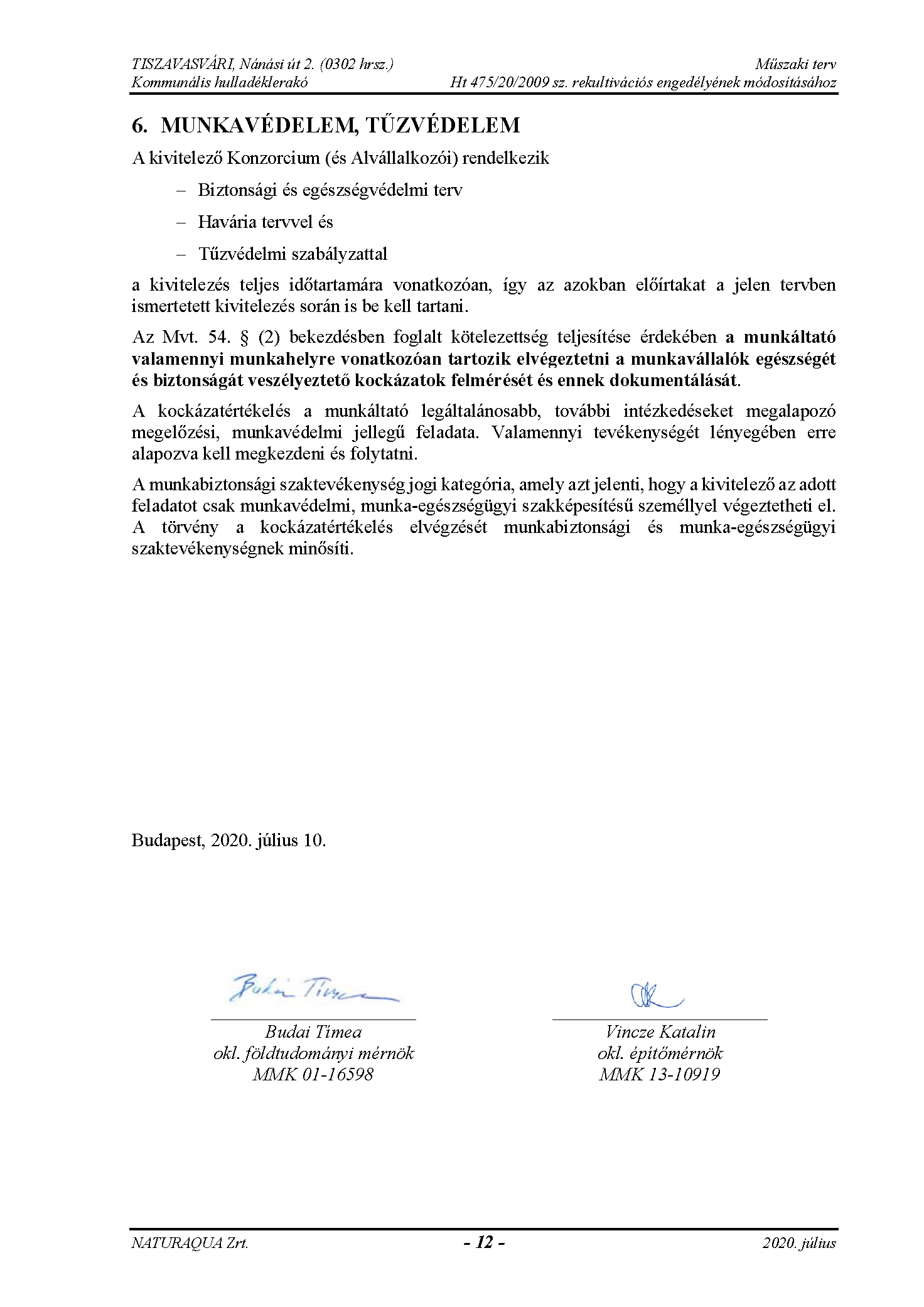 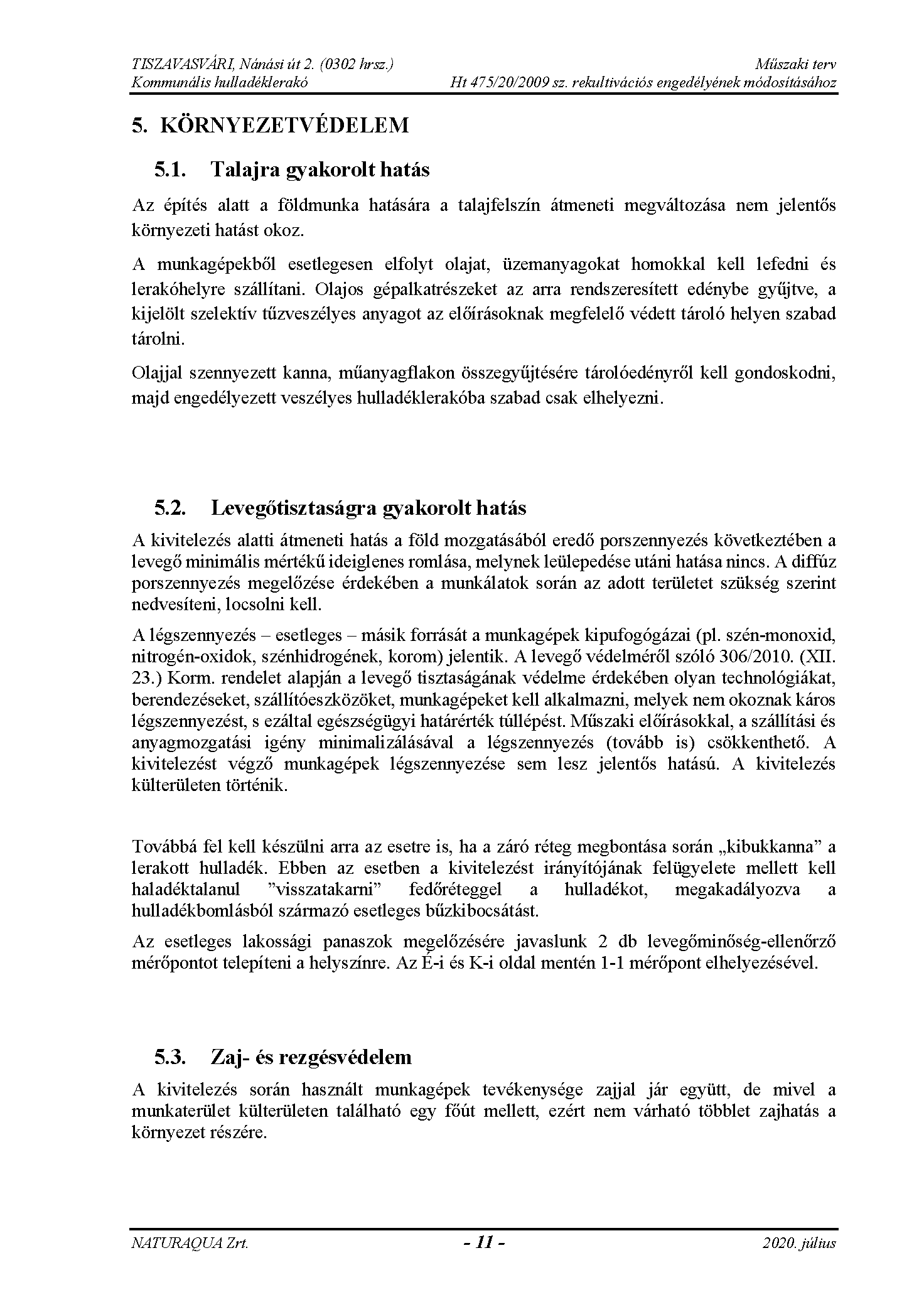 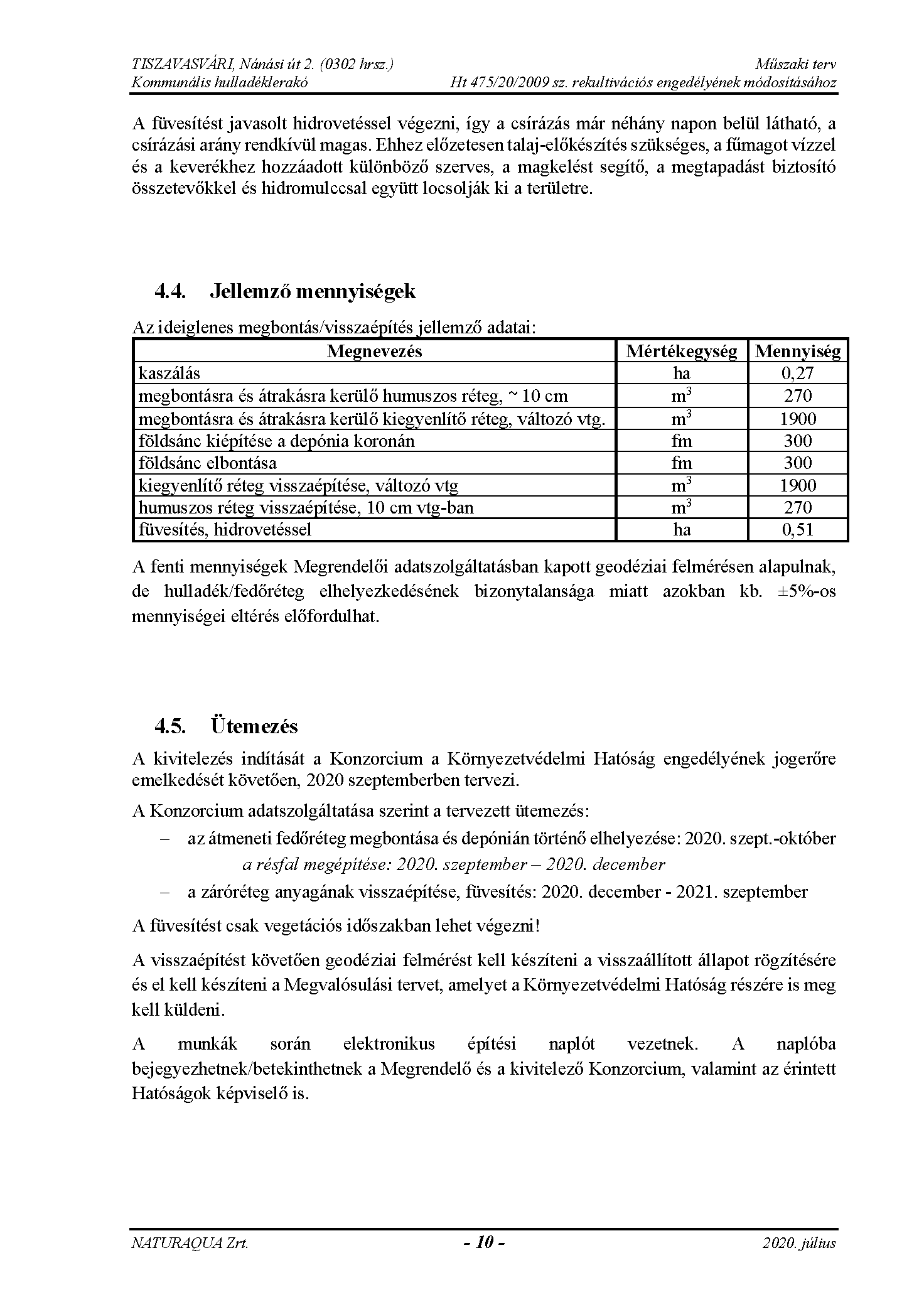 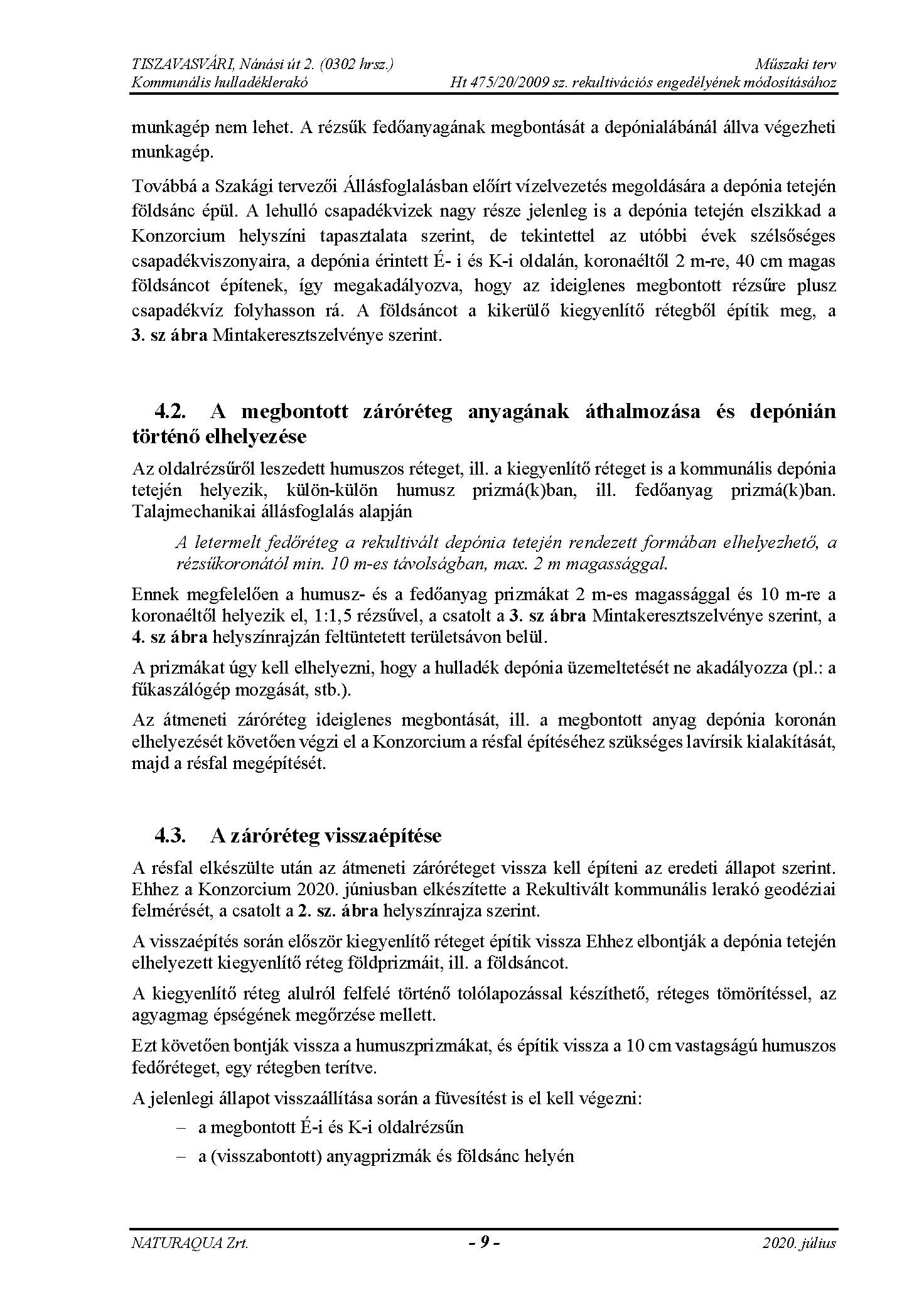 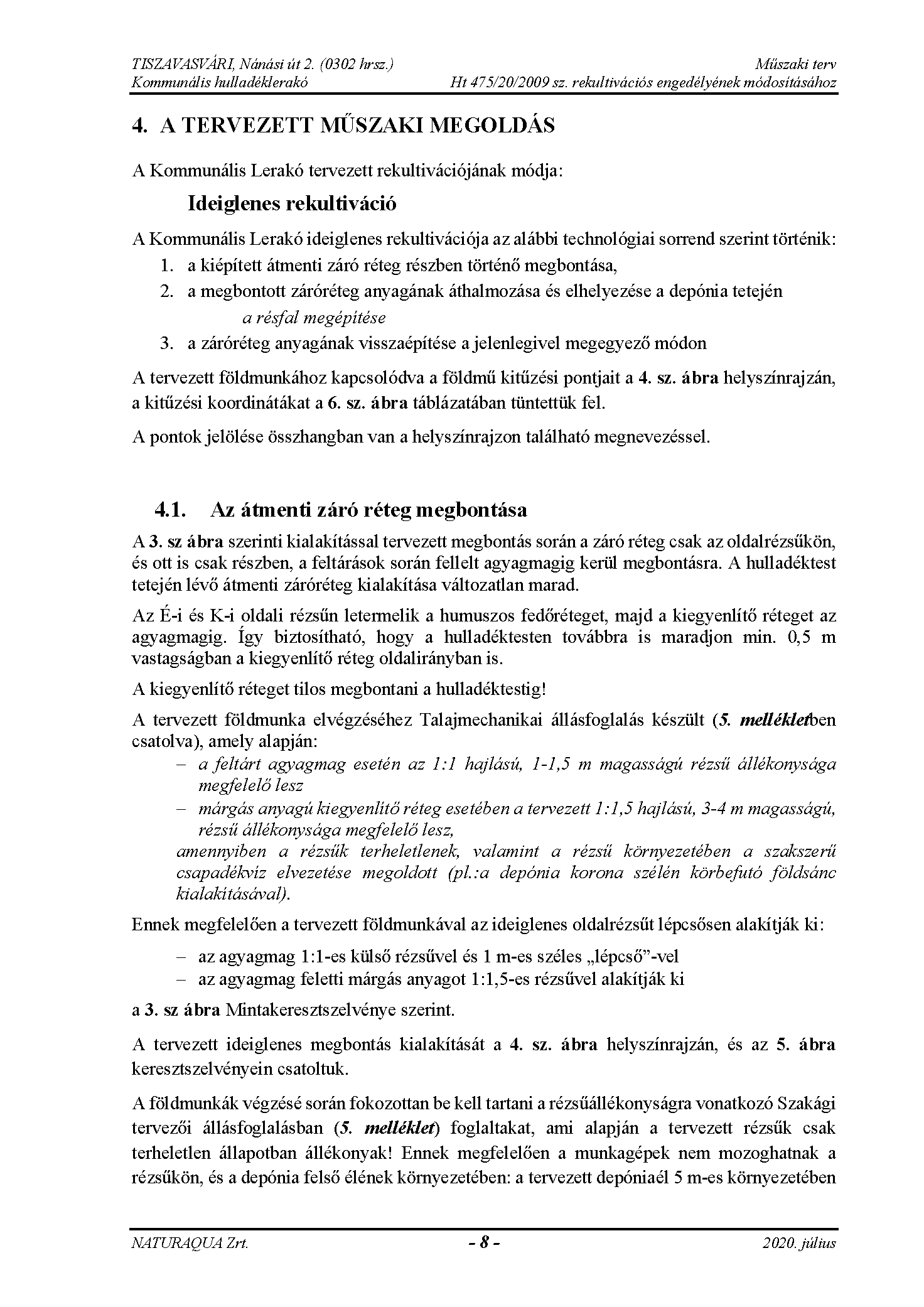 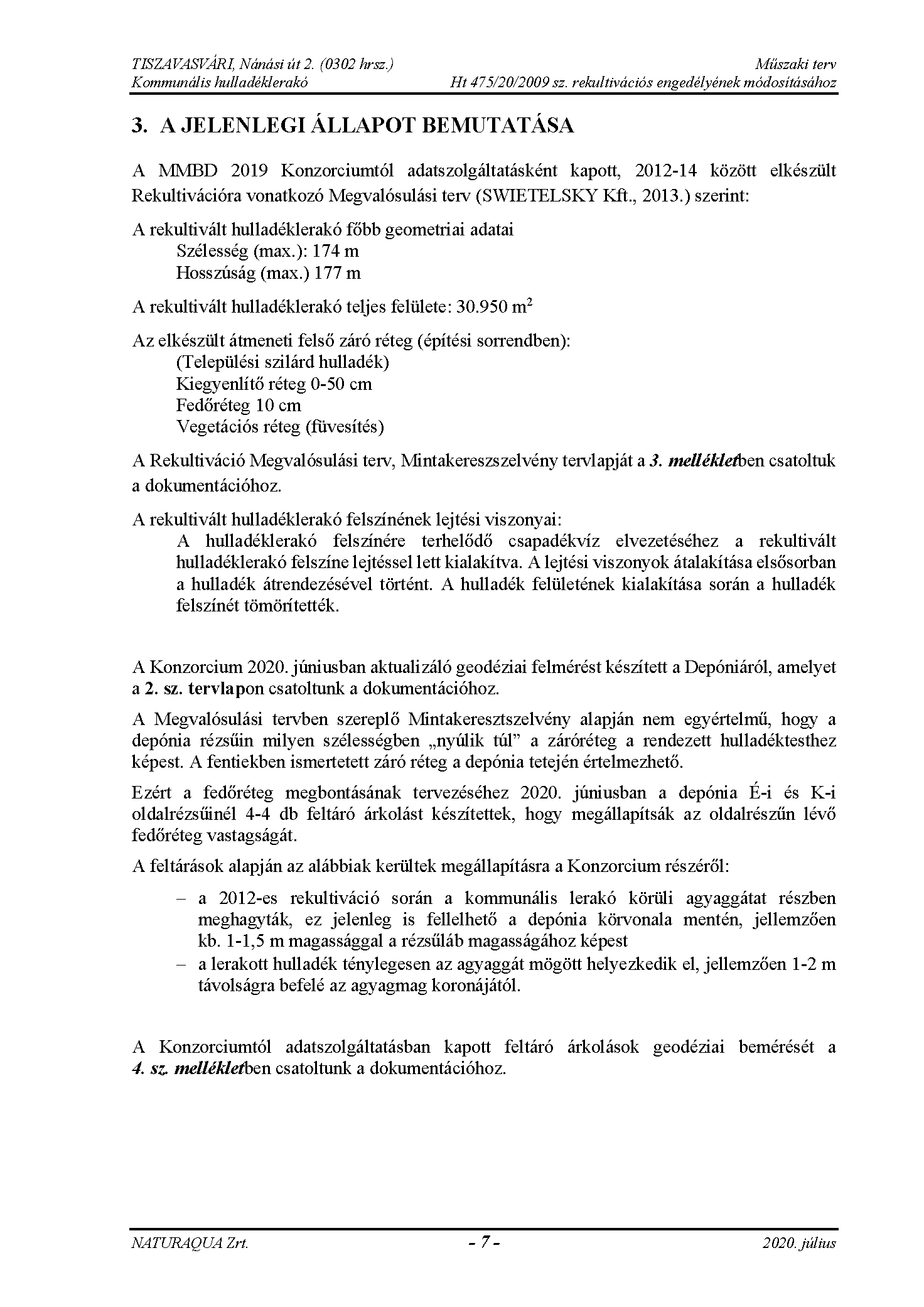 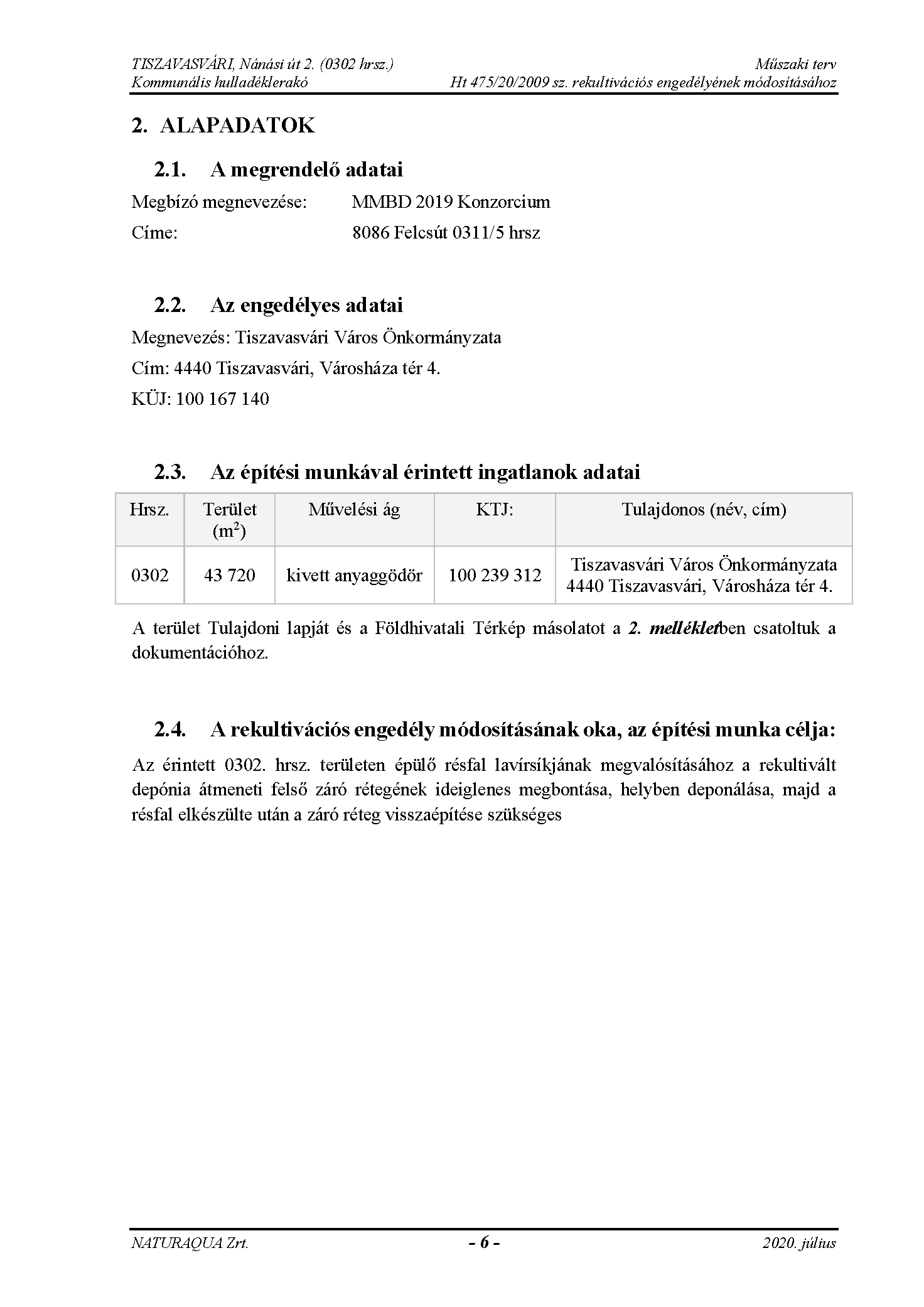 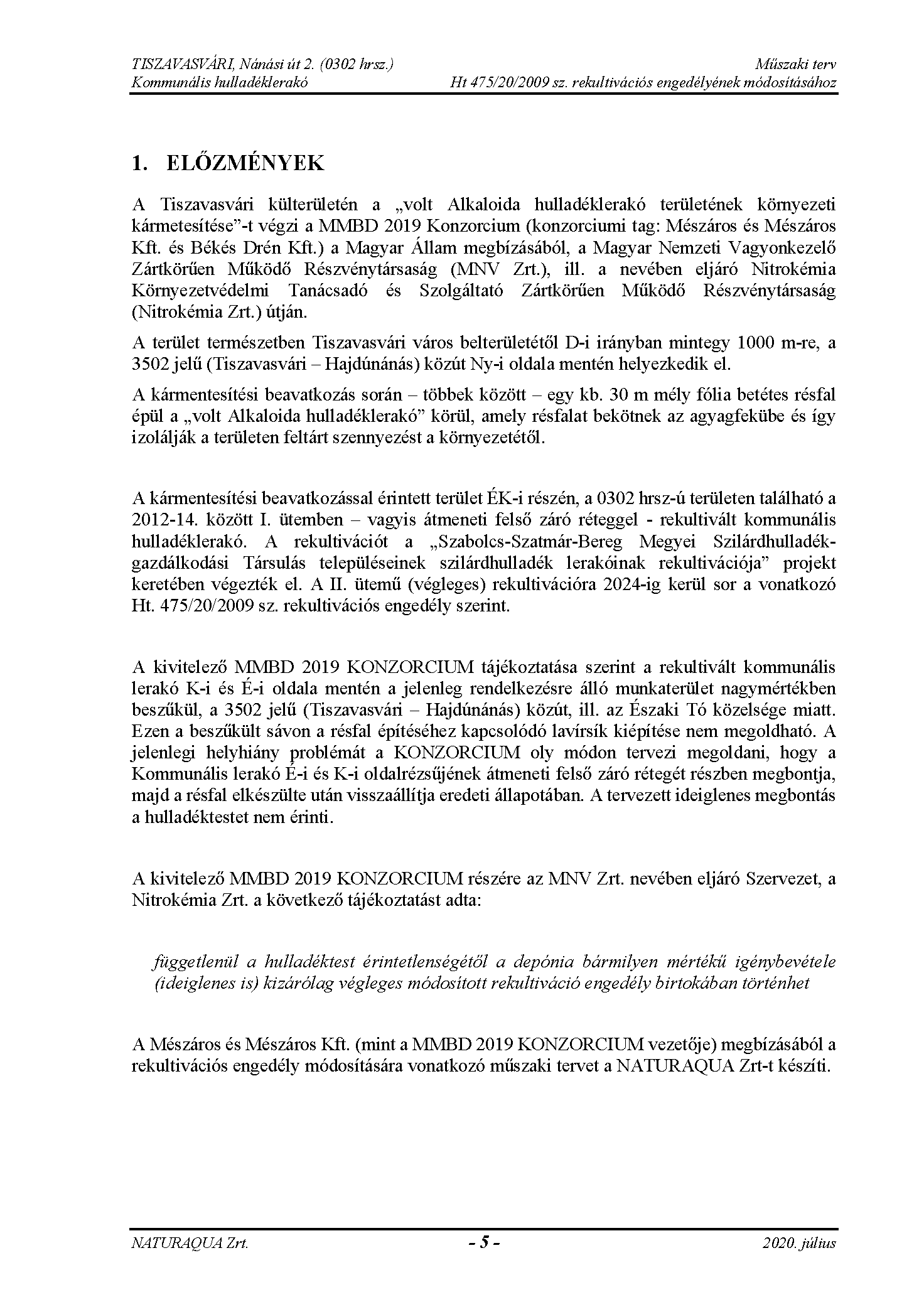 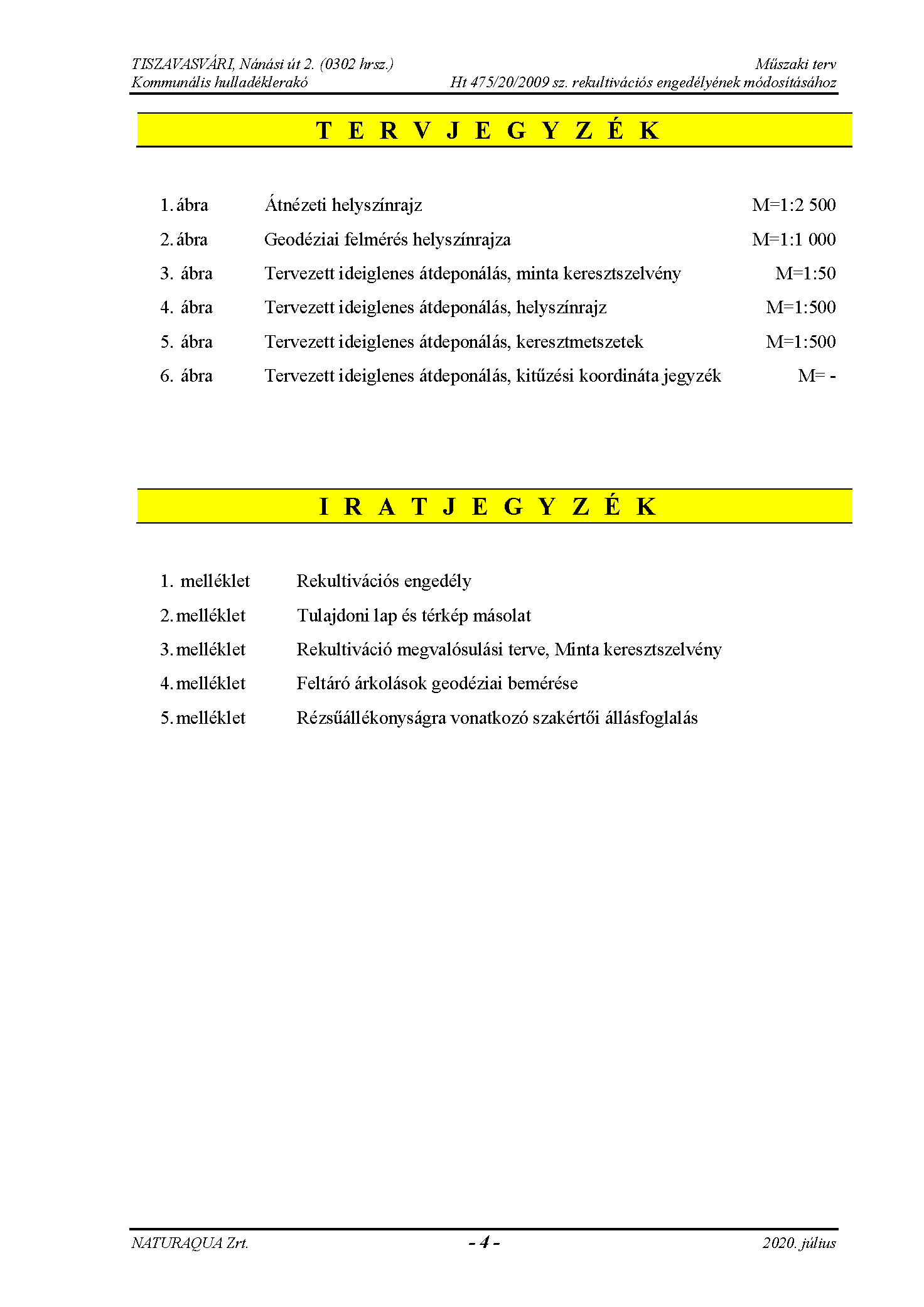 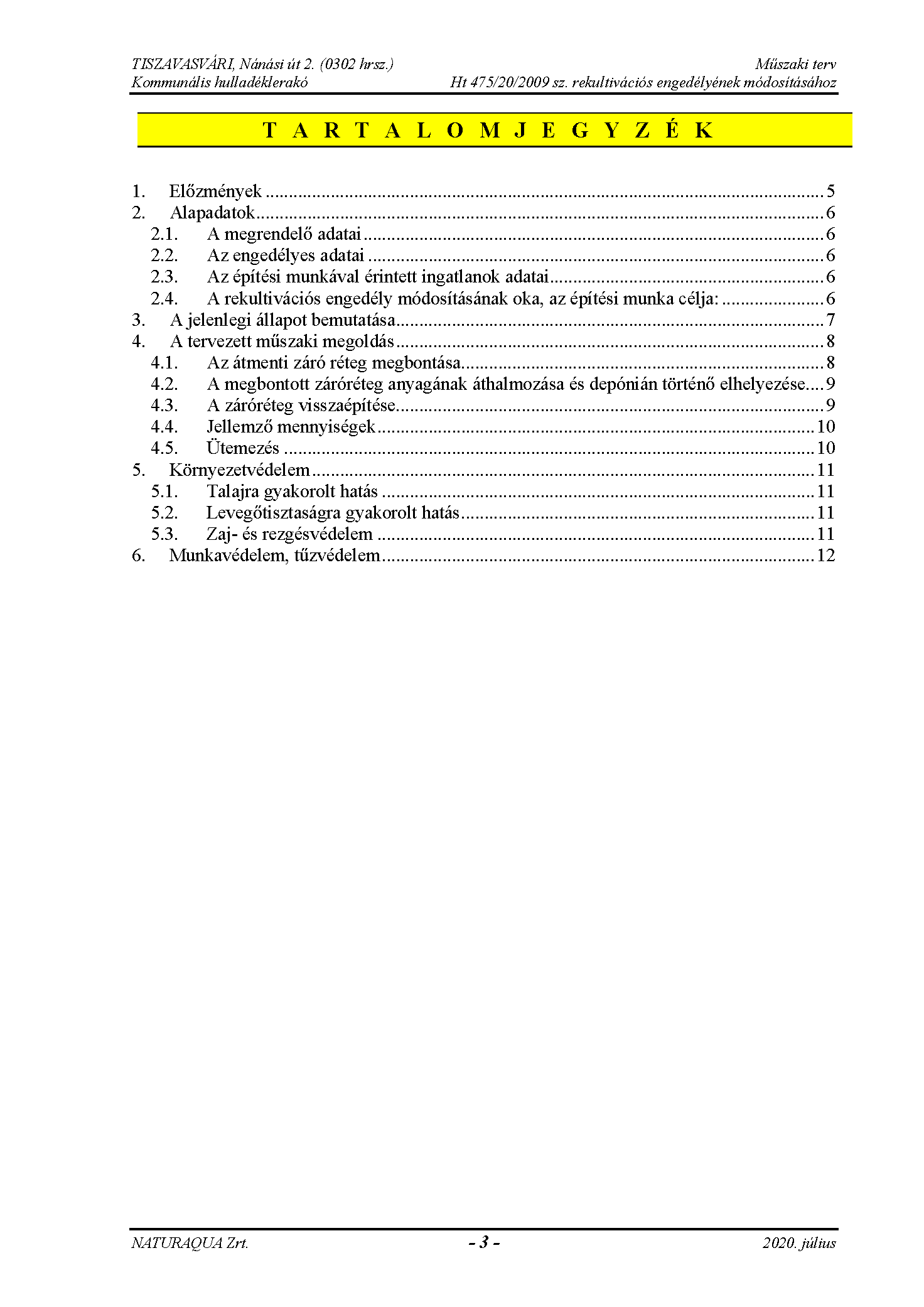 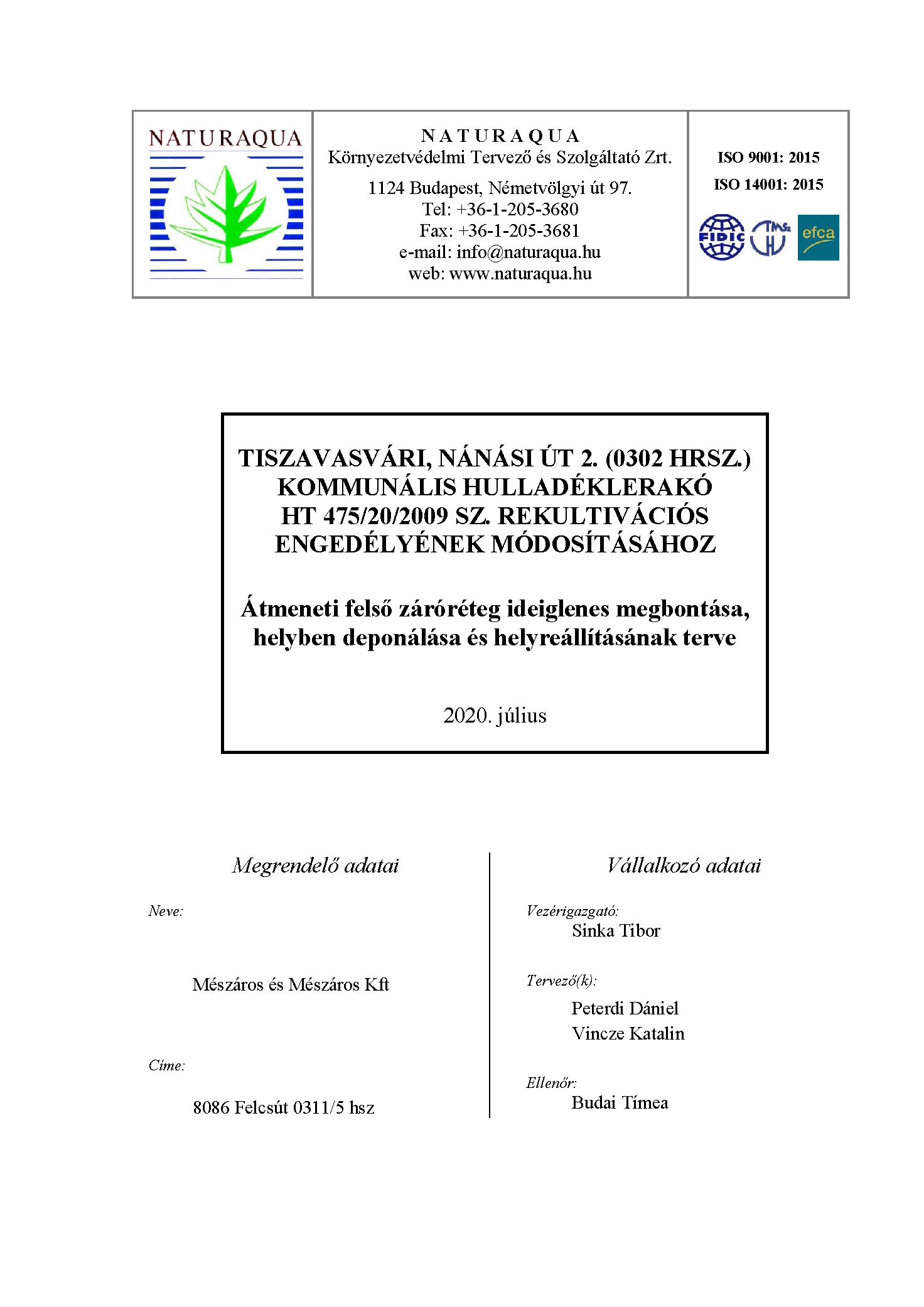 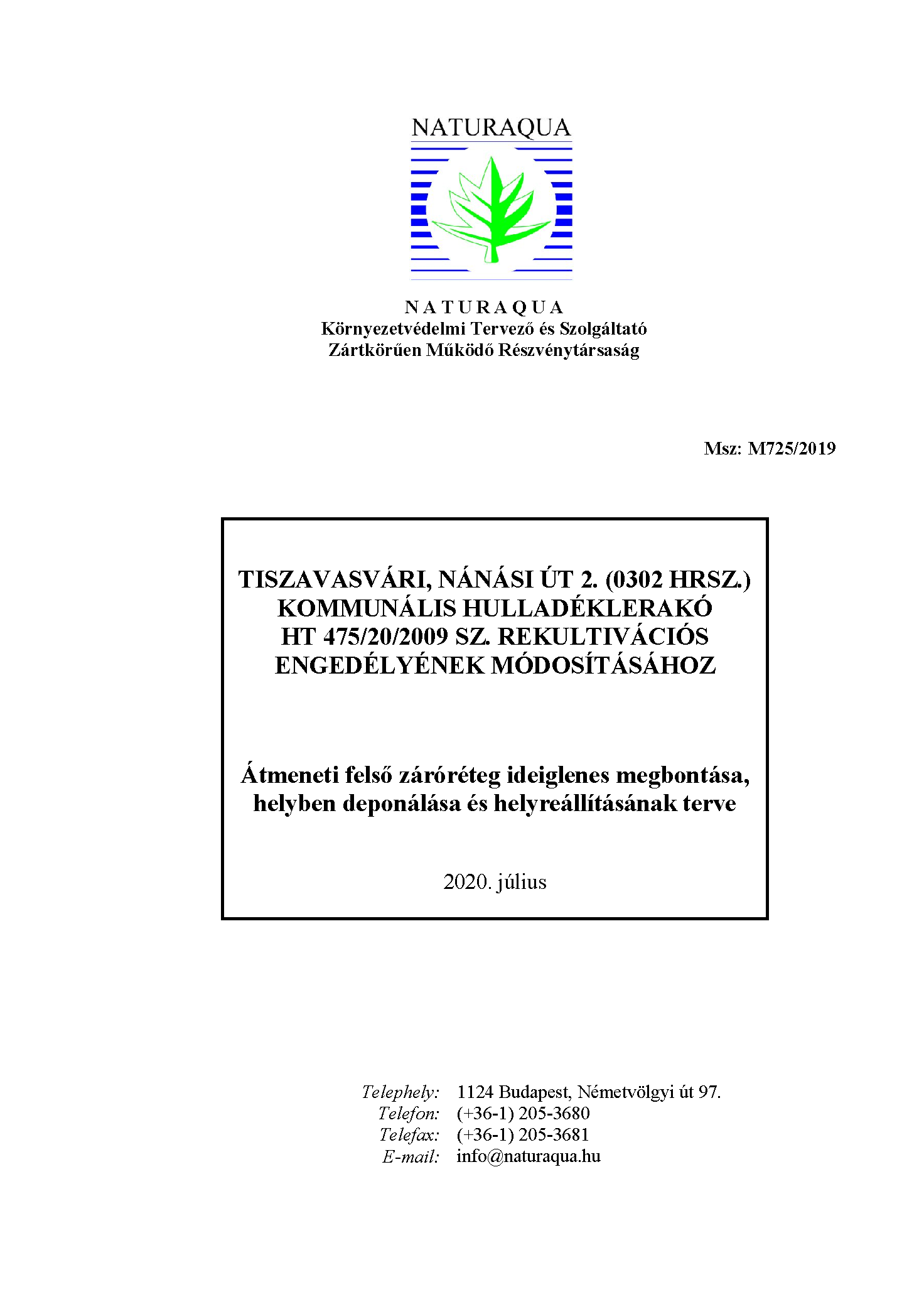 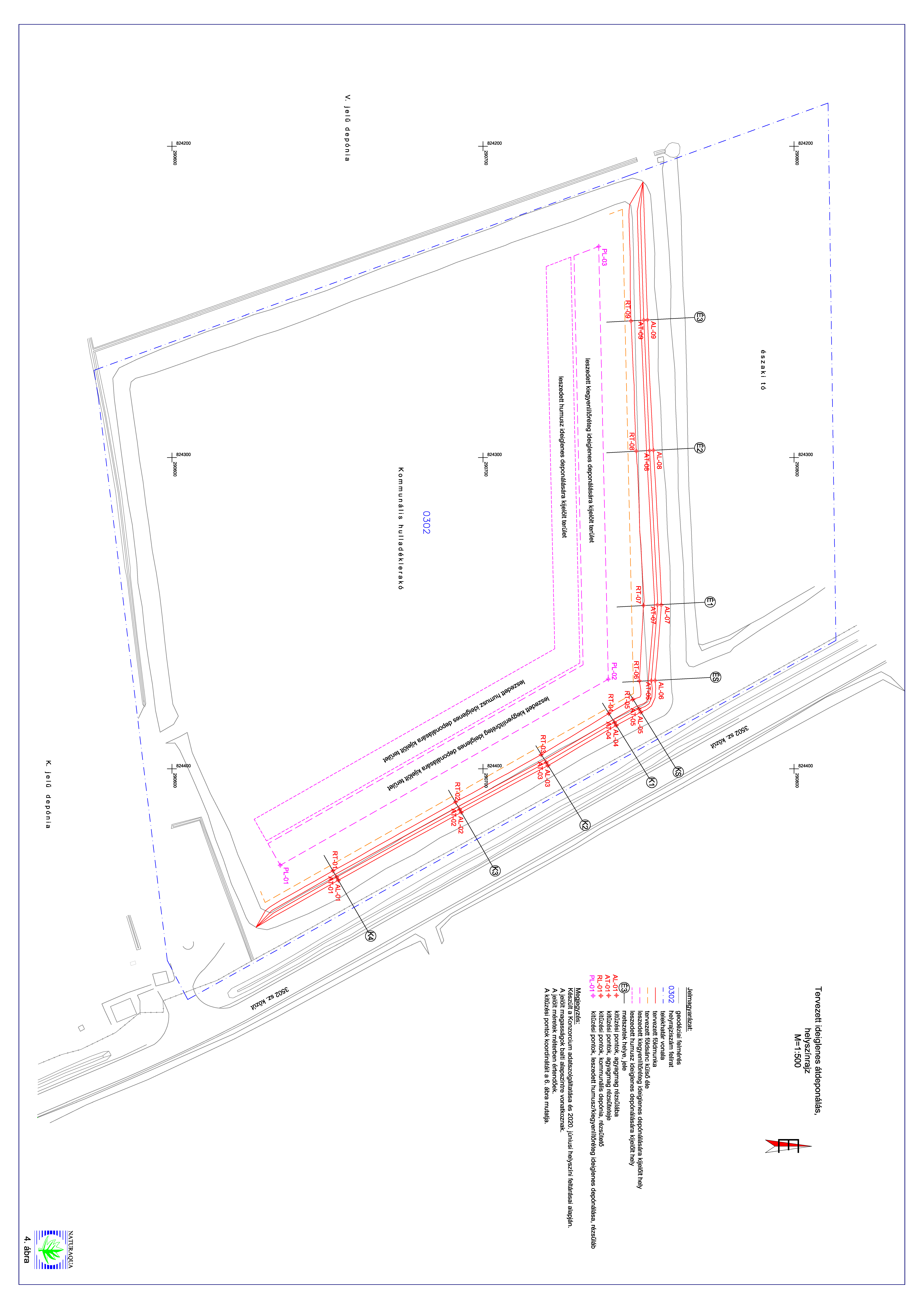 ____________________________Tiszavasvári Város Önkormányzataképviseli: Szőke Zoltán polgármester____________________________Nitrokémia Zrt.Képviseli: Tóth Csabavezérigazgató____________________________MMBD 2019 Konzorciumképviseli: Mészáros és Mészáros Kft